Purpose of this Document.This document is to introduce a service code for the Coronavirus disease (COVID-19) Vaccine Program. Rule effective Date: 1 Jun 2021SERVICE Codes Claims and Adjudication rules Service code 96 must only be reported with EncounterType=  (1=No Bed + No emergency room)Using this code will be according to the COVID-19 Vaccination program guidelines.  Code Code Short Description Code Long Description Price 96Nurse lead Pfizer COVID-19 Vaccine administration Nurse lead Pfizer COVID-19 Vaccine administration including all vaccine administration activities such as vaccine preparation and logistics expenses58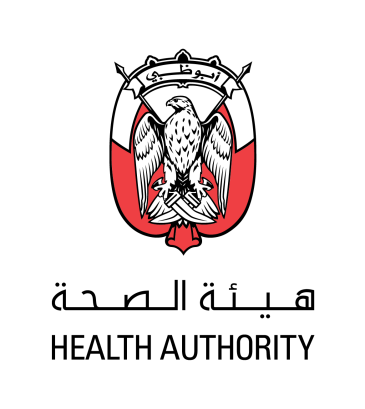 